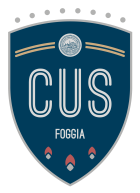 EURO CUS 2016Campionato Universitario di Calcio a 7Giorni e ore di preferenza (modulo facoltativo)Nome della Squadra/____________________________________________________________1° responsabile____________________tel./cell.______________________________________     e-mail_______________________________________2° responsabile____________________tel./cell.______________________________________      e-mail_______________________________________Segnare Giornate e Orari di gara in cui è preferibile giocareN.B.: in fase di compilazione dei gironi si terrà conto delle indicazioni fornite dalle squadre, ma, causa evidenti possibili problemi di compatibilità con le altre squadre, non si garantisce l’inserimento nella giornata e nell’orario scelti. E’ preferibile indicare almeno TRE opzioni di GIORNATA e ORARI preferiti, che serviranno anche in seguito per fissare eventuali recuperi di gare non disputate.Firma per presa visione e accettazione									_______________________________LUNEDI’Ore:NoteLUNEDI’Ore:NoteLUNEDI’OreNoteMARTEDI’Ore:NoteMARTEDI’OreNoteMARTEDI’OreNoteMERCOLEDI’Ore:NoteMERCOLEDI’Ore:NoteMERCOLEDI’Ore:NoteGIOVEDI’Ore:NoteGIOVEDI’Ore:NoteGIOVEDI’Ore:NoteVENERDI’Ore:NoteVENERDI’Ore:NoteVENERDI’Ore:NoteSABATOOre:NoteSABATOOre:NoteSABATOOre:Note